"ЗАБОТУ ГОСУДАРСТВА – СЕМЬЯМ С ДЕТЬМИ!"В Пермском крае живет более 534 тысяч детей. Они имеют право на особую заботу и помощь, и необходимо сделать все возможное, чтобы обеспечить каждому ребенку достойный уровень жизни и гарантии социального благополучия. Деятельность Министерства социального развития Пермского края направлена в первую очередь на сохранение семьи, недопущение нарушений прав ребенка, поддержку родительской заботы о детях и формирование в обществе уважительного отношения к семье, особенно многодетной. Число многодетных семей в крае выросло и составляет более 20 тысяч. Помимо ставших уже традиционными мер социальной поддержки семей, имеющих детей, в крае введены дополнительные меры, направленные на рождаемость третьего и последующих детей. С 2012 года введены такие меры социальной поддержки, как: - ежемесячная денежная выплата в размере величины прожиточного минимума, установленного в Пермском крае на детей (4 квартал 2014 г. – 8 258,0 рублей), в случае рождения после 31 декабря 2012 года третьего ребенка или последующих детей до достижения ребенком возраста трех лет; - предоставление бесплатно в собственность земельного участка; - региональный «материнский капитал» матерям, родившим третьего ребенка или последующих детей в 2011-2013 годах, в размере 100 000 рублей; - предоставление дополнительного (сверх установленного норматива в 150 куб. м) объёма до 150 куб. м. деловой древесины в целях строительства индивидуального жилого дома либо денежная компенсация на возмещение затрат на заготовку, транспортировку и распиловку древесины, покупку пиломатериалов; - освобождение от уплаты транспортного налога одного из родителей, владеющего грузовым или легковым автомобилем, с мощностью двигателя менее 150 лошадиных сил; - обеспечение лекарственными препаратами детей до 6 лет. На меры поддержки семей, имеющих детей, в бюджете края ежегодно предусматривается около 2 млрд. рублей. Мы стараемся поддерживать семьи, добившиеся успехов в воспитании детей. С 2008 года проводится краевой конкурс «Лучшая многодетная семья года», победителями которого ежегодно становятся 5 семей. Размер денежного приза победителям составляет 200 тыс. руб. Учрежден почетный знак Пермского края «За достойное воспитание детей», которым награждаются семьи, воспитывающие пятерых и более детей. Денежное поощрение родителей (усыновителей) к этому знаку составляет 100 тыс. руб. Предметом особой заботы государства являются дети из семей, находящихся в социально опасном положении. Им оказывается социально-психологическая, социально-педагогическая, социально-правовая помощь. Услуги специалистов направлены, прежде всего, на создание комфортных и благоприятных условий для проживания и воспитания ребенка в кровной семье, сохранения ее для ребенка. Обеспечивается социальное сопровождение несовершеннолетних в возрасте от 14 до 18 лет, родители которых уклоняются от их воспитания. Проводится систематическая, комплексная и последовательная деятельность по подготовке несовершеннолетнего к самостоятельной жизни. За каждым закреплен куратор (наставник), который способствует социальному самоопределению несовершеннолетнего. В Пермском крае 16 470 детей-сирот и детей, оставшихся без попечения родителей. Ключевым принципом работы с данной категорией детей является реализация основополагающего права каждого ребенка жить и воспитываться в семье. Большая часть детей-сирот - 13 688 детей - сегодня живет в замещающих семьях. Последние четыре года доля детей-сирот и детей, оставшихся без попечения родителей, воспитывающихся в семьях, стабильно удерживается на уровне 94 %. Это один из самых высоких показателей в стране. Результатом единой системы мер социальной поддержки детей-сирот и детей, оставшихся без попечения родителей, стало в первую очередь развитие такой формы семейного устройства, как приемная семья. В крае функционирует около 2,5 тысяч приемных семей, в которых воспитывается около 5 тысяч детей. За последние пять лет число приемных семей увеличилось на 20 %. Высокий уровень устройства детей-сирот и детей, оставшихся без попечения родителей, в замещающие семьи, установленный в крае, предполагает и высокий уровень ответственности. В Пермском крае действуют различные виды стимулирования граждан, желающих принять детей на воспитание в свою семью. Приемным родителям за воспитание каждого ребенка выплачивается вознаграждение в размере 3 469 рублей. Вознаграждение увеличивается: за воспитание каждого ребенка старше 14 лет - на 50 %; за воспитание каждого ребенка-инвалида, а также ребенка, имеющего заболевания, при амбулаторном лечении которых лекарственные средства и изделия медицинского назначения отпускаются по рецептам врачей бесплатно в соответствии с Перечнем, утвержденным постановлением Правительства РФ от 30 июля 1994 г. № 890 - на 100 %. Размер ежемесячного вознаграждения ежегодно индексируется. С 1 января 2014 года размер ежемесячного пособия на содержание ребенка увеличился и составляет от 6 264 руб. до 9 630 руб. в зависимости от пола и возраста ребенка. Приемным родителям производится единовременная выплата на приобретение оборудования (мебель) для детей, передаваемых на воспитание в приемную семью на срок более 1 года, в размере 15 840 рублей. С этого года установлена периодичность получения выплаты – 1 раз в 5 лет. Возмещается оплата на проезд на городском, пригородном, в сельской местности на внутрирайонном транспорте. Замещающим семьям возмещаются расходы на коммунальные услуги на каждого ребенка, находящегося под опекой (попечительством), в приемной семье. Жители края, усыновившие детей-сирот и детей, оставшихся без попечения родителей, из средств краевого бюджета получают единовременное пособие в размере 100 000 рублей. В крае выстроена система по сопровождению замещающих семей: им оказывается социально-психологическая, социально-педагогическая и социально-юридическая помощь. Сопровождением охвачено 12 446 детей, воспитывающихся в замещающих семьях (91% семей). С целью выявления и поощрения социально активных приемных семей, распространения положительного опыта семейных отношений на протяжении многих лет проводится фестиваль приемных семей «Замещающая семья». Для победителей финала фестиваля (1, 2, 3 место) учреждена награда – почетный нагрудный памятный знак «Лучшая приемная семья». Победителям выплачивается денежная премия в размере 240 тыс. руб., семьи-участники финала получают премию в размере 5 тыс. руб. Хорошо, когда у вступающего в самостоятельную жизнь человека есть родители, старшие родственники, которые поддержат, помогут найти выход из трудной ситуации. У сироты, как правило, такого человека нет, и он остается один на один с рядом проблем: поиск жилья, работы, организация быта, питания, взаимодействие с социумом. Около 6 % детей-сирот и детей, оставшихся без попечения родителей, находятся на полном государственном обеспечении в 22 государственных учреждениях Пермского края, деятельность которых к сентябрю 2015 года будет организована по семейному типу. Сегодня в Пермском крае активно идет подготовка к реструктуризации и реформированию сети, созданию центров содействия семейному воспитанию, центров содействия семейному устройству и сопровождения приемных семей. Обобщается опыт организаций для детей-сирот в деятельности по профилактике социального сиротства, семейному устройству и социальной адаптации детей, оставшихся без попечения родителей, в том числе опыт в области постинтернатной адаптации. На базе детского дома г. Краснокамска прошли VII Католиковские педагогические чтения, на которых руководители организаций для детей-сирот и детей, оставшихся без попечения родителей, Пермского края, Свердловской области и Республики Коми обсудили основные направления деятельности в рамках Постановления Правительства РФ от 24 мая 2014 года № 481 «О деятельности организаций для детей-сирот и детей, оставшихся без попечения родителей, и об устройстве в них детей, оставшихся без попечения родителей». Победителями VII Католиковских педагогических чтений стали коррекционный детский дом г. Березники, коррекционный детский дом № 10 г. Перми, Краснокамский детский дом, педагогические коллективы которых активно работают в этом направлении. В 2014 году из 140 выпускников учреждений для детей-сирот 119 человек поступили и обучаются в учреждениях среднего профессионального образования, один выпускник поступил в учреждение высшего профессионального образования. При трудоустройстве в образовательные организации, даже коммерческие, выпускники детских домов обеспечиваются за счет средств этого образовательного учреждения одеждой, обувью, мягким инвентарем и оборудованием. Попечительские советы, созданные в детских домах, помогают выпускникам трудоустроиться. Детям-сиротам предоставляются путевки в спортивно-оздоровительные лагеря, лагеря труда и отдыха, в санаторно-курортные учреждения, а также оплачивается проезд к месту лечения и обратно. В летнюю оздоровительную кампанию 2014 года отдохнули и были оздоровлены более 90% воспитанников учреждений для детей-сирот и детей, оставшихся без попечения родителей, в летних лагерях Пермского края и России, 10 воспитанников отдохнули в лагере на о. Кипр. В 2013 году 917 детей-сирот, детей, оставшихся без попечения родителей, Пермского края получили жилье. В особенном внимании к своим проблемам нуждаются дети с ограниченными возможностями здоровья. Федеральный закон от 24 ноября 2014 г. № 181-ФЗ «О социальной защите инвалидов в Российской Федерации» закрепил право детей-инвалидов на социальную защиту - систему «гарантированных государством экономических, правовых мер и мер социальной поддержки...» (ст. 2). Основной целью этих мер является создание для детей-инвалидов равных с другими гражданами возможностей участия в жизни общества. К основным гарантированным российским законодательством правам детей-инвалидов наряду с общими для всех детей правами, такими, как право на жизнь, на воспитание в семейном окружении, на получение бесплатной медицинской помощи, на образование, право не подвергаться жестокому или унижающему обращению, относятся также права на реабилитацию, санаторно-курортное лечение, на обеспечение специальными средствами передвижения, на безбарьерный доступ к жилым зданиям, учреждениям образования и здравоохранения, спортивным сооружениям, местам отдыха и учреждениям культуры. За 2013 год реабилитацию в Пермском крае прошло 4 927 детей, за 9 месяцев 2014 года услугой воспользовалось 3000 детей. Услуга реабилитации является заявительной, родитель сам определяет, хочет он или нет пройти реабилитацию со своим ребенком, дано право выбора реабилитационной службы через механизм сертификата. В настоящее время в Пермском крае в рамках государственной программы «Доступная среда. Реабилитация и создание условий для социальной интеграции инвалидов Пермского края» реализуется мероприятие по обеспечению инвалидов, детей-инвалидов техническими средствами реабилитации, не входящими в федеральный перечень. За 9 месяцев текущего года техническими средствами реабилитации обеспечено 45 детей инвалидов. Независимо от своего возраста, каждый ребенок, проживающий в Пермском крае, может обратиться за психологической помощью, в том числе экстренной, по единому бесплатному «детскому телефону доверия» 8 800 2000 122. Разумеется, никакая помощь нуждающимся детям не может быть лишней или избыточной. И мы признательны всем некоммерческим организациям, предприятиям социально ответственного бизнеса, расширяющим бюджетные рамки такой помощи. Хочется выразить надежду, что среди жителей Пермского края нет равнодушных к проблемам семьи и детей, а значит – каждая семья может рассчитывать на понимание и поддержку!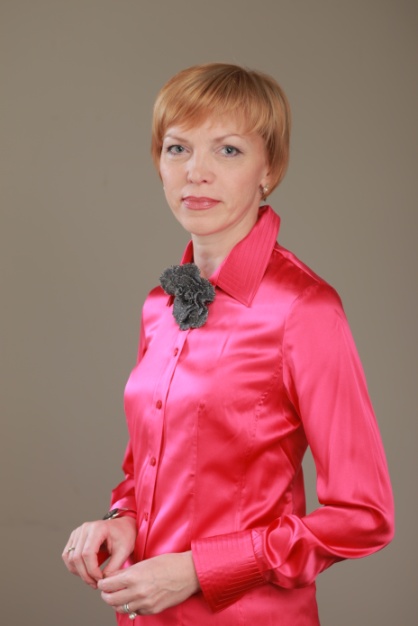 